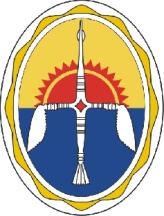 УПРАВЛЕНИЕ ОБРАЗОВАНИЯАдминистрации Эвенкийского муниципального районаКрасноярского краяП Р И К А З«6» сентября 2018 г.		               п. Тура                  	                                     №  107а    О внесении дополнений в приказ № 107 от 6.09.2018 «Об утверждении оргкомитета и жюри школьного этапа всероссийской олимпиады школьников в Эвенкийском муниципальном районе в 2018 году»В связи с допущенной технической ошибкой в приказе № 107 от 6.09.2018«Об утверждении оргкомитета и жюри школьного этапа всероссийской олимпиады школьников в Эвенкийском муниципальном районе в 2018 году», ПРИКАЗЫВАЮ:Дополнить приложение 2 «Состав жюри школьного этапа всероссийской олимпиады школьников в образовательных учреждениях Эвенкийского  муниципального района в 2017/2018 учебном году»:2. 	Дополнить приложение 3 «Состав ответственных за организацию проведения школьного этапа   всероссийской олимпиады школьников в общеобразовательных учреждениях Эвенкийского муниципального района  в 2017/2018 учебном году пунктом 20:Руководитель                                п/п                                            О.С. ШаповаловаФаркова Т.И. 31253.                              МКОУ «Куюмбинская начальная школа-детский сад имени Александры Алексеевны Кудря» МатематикаКанзычакова Н.М., Чепалова С.В.МКОУ «Куюмбинская начальная школа-детский сад имени Александры Алексеевны Кудря» Русский языкКанзычакова Н.М., Чепалова С.В.20.МКОУ «Куюмбинская начальная школа-детский сад имени Александры Алексеевны Кудря»»Столбикова И.В., директор школы